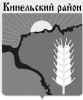 Собрание представителеймуниципального района КинельскийСамарской областиРЕШЕНИЕ№ 325					             17 августа   2023 г.В соответствии со статьей 15 Федерального закона от 06.10.2003 № 131-ФЗ «Об общих принципах организации местного самоуправления в Российской Федерации, руководствуясь Уставом муниципального района Кинельский, Собрание представителей муниципального района Кинельскийрешило:Одобрить дополнительные соглашения между администрациями сельских поселений Алакаевка, Бобровка, Богдановка, Георгиевка, Домашка, Кинельский, Комсомольский, Красносамарское,  Малая Малышевка, Новый Сарбай, Сколково, Чубовка  и администрацией муниципального района Кинельский к Соглашению, одобренному решением Собрания представителей муниципального района Кинельский от 24 ноября 2022 г. № 263  «Об одобрении Соглашения о передаче администрации муниципального района Кинельский администрациями сельских поселений Алакаевка, Бобровка, Богдановка, Георгиевка, Домашка, Кинельский, Комсомольский, Красносамарское, Малая Малышевка, Новый Сарбай, Сколково, Чубовка муниципального района Кинельский полномочий по вопросам  обеспечения проживающих в поселении и нуждающихся в жилых помещениях малоимущих граждан жилыми помещениями, организации строительства и содержания муниципального жилищного фонда, созданию условий для жилищного строительства, осуществлению муниципального жилищного контроля, а также иных полномочий органов местного самоуправления в соответствии с жилищным законодательством, в части обеспечения проживающих в поселении и нуждающихся в жилых помещениях малоимущих граждан жилыми помещениями, содержания муниципального жилищного фонда и иных полномочий  органов местного самоуправления в соответствии с жилищным законодательством на 2023 год»:- пункт 1.1 соглашений изложить в следующей  редакции: «Администрация поселения передает, а Администрация района принимает на себя осуществление  полномочий, предусмотренных пунктом 6 части 1 статьи 14 Федерального закона от 06.10.2003 №131-ФЗ «Об общих принципах организации местного самоуправления в Российской Федерации» по вопросам обеспечения проживающих в поселении и нуждающихся в жилых помещениях малоимущих граждан жилыми                                                                                                                                                                                                                        помещениями, организации строительства и содержания муниципального жилищного фонда, созданию условий для жилищного строительства, осуществлению муниципального жилищного контроля, а также иных полномочий органов местного самоуправления в соответствии с жилищным законодательством, в части  обеспечения проживающих в сельском поселении и нуждающихся в жилых помещениях малоимущих граждан жилыми помещениями, содержания муниципального жилищного фонда и иных полномочий  органов местного самоуправления в соответствии с жилищным законодательством на 2023 год, а именно:а) установление размера дохода, приходящегося на каждого члена семьи, и стоимости имущества, находящегося в собственности членов семьи и подлежащего налогообложению, в целях признания граждан малоимущими и предоставления им по договорам социального найма жилых помещений муниципального жилищного фонда;б) ведение в установленном порядке учета граждан в качестве нуждающихся в жилых помещениях, предоставляемых по договорам социального найма;в) установление размера платы за пользование жилым помещением (платы за наем), платы за содержание и ремонт жилого помещения для нанимателей жилых помещений по договорам социального найма и договорам найма жилых помещений государственного или муниципального жилищного фонда и размера платы за содержание и ремонт жилого помещения для собственников жилых помещений, которые не приняли решение о выборе способа управления многоквартирным домом, в соответствии с частью 3 статьи 156 Жилищного кодекса Российской Федерации;г) установление размера платы за содержание и ремонт жилого помещения для собственников помещений в многоквартирном доме, которые на их общем собрании не приняли решение об установлении размера платы за содержание и ремонт жилого помещения, в соответствии с частью 4 статьи 158 Жилищного кодекса Российской Федерации».2. Опубликовать данное решение в газете «Междуречье. Официальное опубликование» и  на официальном сайте администрации муниципального района Кинельский в информационно-телекоммуникационной сети Интернет (kinel.ru) в подразделе «Нормативные правовые акты» раздела «Документы».3. Настоящее решение вступает в силу после его официального опубликования.	Председатель Собранияпредставителей муниципальногорайона Кинельский				                 Ю. Д. ПлотниковРассылка: Администрация муниципального района Кинельский-1экз., сельские поселения муниципального района Кинельский – по 1 экз.«Об одобрении дополнительных соглашений между администрациями сельских поселений Алакаевка, Бобровка, Богдановка, Георгиевка, Домашка, Кинельский, Красносамарское, Комсомольский, Малая Малышевка, Новый Сарбай, Сколково, Чубовка и администрацией муниципального района Кинельский к Соглашению, одобренному решением Собрания представителей муниципального района Кинельский от 24 ноября 2022 г. № 263 «Об одобрении Соглашений о передаче администрации муниципального района Кинельский администрациями сельских поселений Алакаевка, Бобровка, Богдановка, Георгиевка, Домашка, Кинельский, Комсомольский, Красносамарское, Малая Малышевка, Новый Сарбай, Сколково, Чубовка муниципального района Кинельский полномочий по  вопросам  обеспечения проживающих в поселении и нуждающихся в жилых помещениях малоимущих граждан жилыми помещениями, организации строительства и содержания муниципального жилищного фонда, созданию условий для жилищного строительства, осуществлению муниципального жилищного контроля, а также иных полномочий органов местного самоуправления в соответствии с жилищным законодательством, в части обеспечения проживающих в поселении и нуждающихся в жилых помещениях малоимущих граждан жилыми помещениями, содержания муниципального жилищного фонда и иных полномочий  органов местного самоуправления в соответствии с жилищным законодательством на 2023 год»